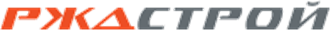 ____________________________________________________________________АУКЦИОННАЯ ДОКУМЕНТАЦИЯаукционА в электронной форме № 788Тна право заключения договора купли-продажи недвижимого имущества, принадлежащего АО «РЖДстрой» 
___________________________________________(г. Москва, 2021 г.)УТВЕРЖДАЮПредседатель конкурсной        комиссии АО «РЖДстрой»      ________________ В.А.Сасалин                                                                                                           «   » _________ 2021 г.Предмет аукционаОбщие сведения об организации и участии в АукционеТребования к Претендентам для участия в АукционеПорядок внесения и возврата задаткаЗаявка и иные документы для участия в АукционеПорядок проведения АукционаПорядок заключения договора(ов) купли-продажи Предмет аукциона. Акционерное общество «РЖДстрой» (далее - АО «РЖДстрой», Продавец, Заказчик) проводит аукцион в электронной форме № 788Т (далее – Аукцион) на право заключения договора купли-продажи следующего принадлежащего АО «РЖДстрой» на праве собственности недвижимого имущества: Лот № 1: объекты недвижимого имущества, расположенные по адресу: Орловская область, г. Орел, пер. Артельный, д.14:Существующие ограничения (обременения) права: не зарегистрировано.Объекты находятся на земельном участке с кадастровым номером 57:25:0030801:16 площадью 2 707,70 кв.м. Категория земель: земли населенных пунктов, виды разрешенного использования: эксплуатация производственных зданий и сооружений. Земельный участок принадлежит на праве собственности АО «РЖДстрой». Лот № 2: объекты недвижимого имущества, расположенные по адресу: Орловская область, г. Орел, пер. Артельный, д.14:Существующие ограничения (обременения) права: не зарегистрировано.Объекты находятся на земельном участке с кадастровым номером 57:25:0040214:26 площадью 15 280,10 кв.м. Категория земель: земли населенных пунктов, виды разрешенного использования: эксплуатация и обслуживание производственных зданий и сооружений. Земельный участок принадлежит на праве собственности АО «РЖДстрой».Лот № 3: объекты недвижимого имущества, расположенные по адресу: Воронежская область, г. Воронеж, ул. Еремеева, 25:Существующие ограничения (обременения) права: не зарегистрировано.Объекты расположены на земельном участке площадью 46 870 кв.м по адресу (имеющем адресные ориентиры): Россия, Воронежская область, г. Воронеж, ул. Еремеева, 25 (далее – Участок), являющегося частью земельного участка с кадастровым номером 36:34:0000000:49, общей площадью 8 121 376 кв.м, категория земель: земли населённых пунктов, разрешенное использование: для размещения и эксплуатации объектов железнодорожного транспорта. Земельный участок с кадастровым номером 36:34:0000000:49 является федеральной собственностью, передан в аренду ОАО «РЖД». Указанный земельный участок находится в полосе отвода Юго-восточной железной дороги–филиала ОАО «РЖД». Право пользования Продавца частью земельного участка осуществляется на основании договора субаренды с ОАО «РЖД».В соответствии с п. 1 ст. 35 Земельного кодекса Российской Федерации, при переходе права собственности на здание, сооружение, находящиеся на чужом земельном участке, к другому лицу оно имеет право на использование соответствующей части земельного участка, занятой зданием, сооружением и необходимой для их использования.Продавец обязуется оказывать содействие Покупателю в последующем заключении с соответствующими филиалами ОАО «РЖД» договора субаренды земельного Участка (части Участка) в соответствии с законодательством РФ.Объекты частично переданы в аренду на срок 11 месяцев с условием о пролонгации договора на неопределенный срок при отсутствии возражений сторон, а именно:- в «Здание заводоуправления» площадь, переданная в аренду, составляет 43 кв.м;- в «Цех по производству металлоконструкций» площадь, переданная в аренду, составляет 903,5 кв.м;- в «Здание склада №1» площадь, переданная в аренду, составляет 174,8 кв.м и 174,7  кв.м;- в «Здание лесопильного цеха» площадь, переданная в аренду, составляет 452,1 кв.м;- в «Механические мастерские» площадь, переданная в аренду, составляет 176,3 кв.м;- в «Здание цеха деревообрабатывающего» площадь, переданная в аренду, составляет 59,7 кв.м;- в «Здание склада продукции столярного цеха» площадь, переданная в аренду, составляет 186,9 кв.м, 320,5 кв.м и 46,10 кв.м;- в «Склад № 2» площадь, переданная в аренду, составляет 55,0 кв.м и 54,5 кв.м;- в «Гараж на 5 машин» площадь, переданная в аренду, составляет 201,4 кв.м;- «Подъездной ж.д. путь Р-65» перед в аренду.На территории имущественного комплекса расположены объекты третьих лиц. Начальная цена продажи Объектов недвижимого имущества на Аукционе (далее - Начальная цена) составляет: по лоту № 1: 4 878 894,40 (четыре миллиона восемьсот семьдесят восемь тысяч восемьсот девяносто четыре рубля 40 копеек) с учетом НДС 20%.по лоту № 2: 28 403 669,60 (двадцать восемь миллионов четыреста три тысячи шестьсот шестьдесят девять рублей 60 копеек) с учетом НДС 20%.по лоту № 3: 152 211 342,33 (сто пятьдесят два миллиона двести одиннадцать тысяч триста сорок два рубля 33 копейки) с учетом НДС 20%.Величина повышения начальной цены продажи Объекта(ов) недвижимого имущества на Аукционе («шаг Аукциона») составляет: 5 % от Начальной цены. Победителем Аукциона признается лицо предложившее наиболее высокую цену Объекта(ов) недвижимого имущества (далее - Предложение о цене).Общие сведения об организации и участии в Аукционе.Общие сведения об Аукционе.Аукцион будет проводиться «02»декабря 2021 г. в 09 часов 00 минут по московскому времени.Аукцион проводится в электронной форме с использованием электронной торговой площадки Акционерное общество «ТЭК-Торг»                      www.tektorg.ru (далее - ЭТП, сайт ЭТП).Дата начала приема заявок для участия в Аукционе (далее - Заявка): «22» октября 2021 г. Время начала приема Заявок: с момента размещения извещения о проведении Аукциона и настоящей аукционной документации (далее - Аукционная документация) в соответствии с пунктом 2.1.8 Аукционной документации.Дата и время окончания приема Заявок: «29»ноября 2021 г. в 12 часов 00 минут по московскому времени.Лицо, желающее принять участие в Аукционе, является претендентом на участие в Аукционе (далее - Претендент).Для принятия участия в Аукционе (лоте) Претенденту необходимо внести Задаток, в соответствии с разделом 4 Аукционной документации.Размер Задатка составляет по лотам №№ 1-3 10% от Начальной цены лота.Претендент обеспечивает поступление задатка в срок с 22.10.2021 по 29.11.2021.Для участия в Аукционе Претендентам необходимо пройти процедуру регистрации в соответствии с Регламентом электронной площадки, размещенном на сайте ЭТП.Регистрации на электронной площадке подлежат Претенденты, ранее не зарегистрированные на электронной площадке или регистрация которых на электронной площадке была ими прекращена.Аукционная документация и иная информация об Аукционе размещаются на сайте ЭТП, на официальном сайте АО «РЖДстрой» - www.rzdstroy.ru (в разделе «Объявленные торги»).Рассмотрение Заявок.Прием Заявок на ЭТП заканчивается в день и время, указанные в п. 2.1.4 Аукционной документации.Рассматриваются только те Заявки Претендентов, которые направлены на ЭТП  в сроки, указанные в пунктах п. 2.1.3 и 2.1.4 Аукционной документации.По итогам рассмотрения документов, представленных Претендентом(ами) в соответствии с п. 5.4 Аукционной документации, Экспертной группой принимается решение о допуске Претендента(ов) к участию в Аукционе (признании Претендента(ов) участником(ами) Аукциона; далее - Участник) или об отказе в допуске Претендента(ов) к участию в Аукционе с обоснованием такого решения.Решение, указанное в абзаце 1 настоящего пункта, оформляется протоколом заседания Экспертной группы о допуске Претендентов к участию в Аукционе с обоснованием такого решения.Указанный протокол должен в обязательном порядке содержать информацию о предмете Аукциона и допуске Претендента(ов) к участию в Аукционе (признании Претендента(ов) Участником(ами) или об отказе в допуске Претендента(ов) к участию в Аукционе с обоснованием такого решения (с ссылкой на одно или несколько оснований, указанных в п. 3.3. Аукционной документации). Протокол также может содержать и иную информацию.Получение дополнительной информации.Участники Аукциона могут запросить у Организатора дополнительную информацию по объекту продажи. Для получения информации необходимо направить письмо на электронный адрес realty@rzdstroy.ru, а также позвонить по телефону 8-499-266-88-15 не позднее, чем за 10 календарных дней до даты окончания приема заявок.Получить подробную информацию об Объекте(ах) недвижимого имущества также можно позвонив по телефону(ам) +7 (499) 260-34-32 (доб.1142) контактное лицо – Самсонов Денис Александрович, либо направив запрос в электронной форме через сайт ЭТП.Получить подробную информацию об Аукционе можно позвонив Организатору по телефону +7 (499) 260-34-32 (доб. 1273), контактное лицо -  Кощеева Камила Анатольевна, e-mail: KosheevaKA@rzdstroy.ru.2.4. Разъяснение Аукционной документацииДля разъяснения положений Аукционной документации лица, зарегистрированные на ЭТП, обращаются с запросами в электронной форме. Запрос направляется Организатору через сайт ЭТП.Запрос может быть направлен с момента начала приема Заявок и не позднее, чем за 7 (семь) календарных дней до окончания срока подачи Заявок.Разъяснения предоставляются в течение 5 (пяти) рабочих дней со дня поступления запроса.Организатор обязан разместить разъяснения в соответствии с пунктом 2.1.8 Аукционной документации не позднее чем в течение 3 (трех) дней со дня предоставления разъяснений без указания информации о лице, от которого поступил запрос.Переписка, связанная с проведением Аукциона, осуществляется на русском языке.Внесение изменений и дополнений в Аукционную документацию, отмена Аукциона.В любое время, но не позднее, чем за 3 (три) рабочих дня до даты окончания приема Заявок, Конкурсная комиссия вправе внести любые дополнения и (или) изменения в Аукционную документацию и (или) извещение о проведении Аукциона (в том числе, изменить даты и время проведения Аукциона, начала приема и окончания подачи Заявок и т.п.).Дополнения и изменения в извещение о проведении Аукциона и в Аукционную документацию размещаются в соответствии с п. 2.1.8 Аукционной документации.Организатор, на основании соответствующего решения Конкурсной комиссии, вправе отменить проведение Аукциона в любой момент до даты проведения Аукциона без объяснения причин, не неся при этом никакой ответственности перед Претендентами/Участниками. Уведомление об отмене проведения Аукциона размещается не позднее 3 (трех) рабочих дней с даты принятия соответствующего решения в соответствии с п. 2.1.8 Аукционной документации.Организатор и Заказчик не берут на себя обязательство по уведомлению Претендентов о дополнениях, изменениях, разъяснениях в Аукционную документацию и (или) извещение о проведении Аукциона, а также по уведомлению Претендентов/Участников об отмене проведения Аукциона, об итогах Аукциона и не несут ответственности в случаях, когда Претендент/Участник не осведомлены о внесенных изменениях, дополнениях, разъяснениях, а также уведомлениях при условии их надлежащего размещения в соответствии с п. 2.1.8 Аукционной документации.Требования к Претендентам для участия в Аукционе. Для принятия участия в Аукционе Претендент должен быть юридическим лицом с любой организационно-правовой формой, формой собственности и местом нахождения, физическим лицом, в том числе индивидуальным предпринимателем, или субъектом гражданского права, указанным в пункте 1 статьи 124 Гражданского кодекса Российской Федерации. Претендент должен соответствовать следующим требованиям:не находиться в процессе ликвидации;не быть признанным несостоятельным (банкротом);экономическая деятельность Претендента не должна быть приостановлена;у Претендента отсутствуют неисполненные обязательства перед 
АО «РЖДстрой»;Претендент не причинял вреда имуществу АО «РЖДстрой».3.3. Претендент не допускается к участию в Аукционе по следующим основаниям:а) представленные документы не подтверждают право Претендента на ведение хозяйственной деятельности на территории РФ; б) представлен не полный комплект документов, установленный п.5.4Аукционной документации; в) представлена недостоверная информация, которая может существенно повлиять на решение о допуске Претендента к участию в Аукционе; г) представленные документы оформлены ненадлежащим образом; д) заявка подана или подписана неуполномоченным лицом; е) не подтверждено поступление в установленный срок задатка;ж) претендент не соответствует требованиям, указанным в п. 3.2 настоящей Аукционной документации.Порядок внесения и возврата задатка. Для принятия участия в Аукционе Претенденту необходимо внести задаток посредством функционала электронной площадки не позднее даты и времени окончания приема Заявок.Размер Задатка указан в п. 2.1.6 Аукционной документации. Порядок внесения задатка определяется регламентом работы электронной площадки.С момента перечисления Претендентом задатка, договор о задатке считается заключенным в установленном порядке. Плательщиком задатка может быть только Претендент. Не допускается перечисление задатка иными лицами. Перечисленные денежные средства иными лицами, кроме Претендента, будут считаться ошибочно перечисленными денежными средствами и возвращены на счет плательщика. Задаток, внесенный лицом, впоследствии признанным победителем Процедуры, засчитывается в счет оплаты приобретаемого Объекта. При этом заключение договора купли-продажи для победителя Процедуры является обязательным. При уклонении или отказе победителя Аукциона, от заключения в установленный срок договора купли-продажи Объекта он утрачивает право на заключение указанного договора и задаток ему не возвращается.  В случае отказа Заказчика от проведения Аукциона, поступившие задатки возвращаются претендентам/участникам. В случае изменения реквизитов претендента/ участника для возврата задатка, указанных в Заявке, претендент/ участник должен направить в адрес Организатора уведомление об их изменении до дня проведения Аукциона, при этом задаток возвращается претенденту/ участнику в порядке, установленном настоящим разделом.Заявка и иные документы для участия в Аукционе. Заявки могут быть поданы на электронную площадку с даты и времени начала подачи (приема) Заявок, указанных в п.2.1.3 Аукционной документации, до времени и даты окончания подачи (приема) Заявок, указанных в п.2.1.4 Аукционной документации. Заявка подается путем заполнения форм, предусмотренных Аукционной документацией,  с приложением электронных образов документов (документов на бумажном носителе, преобразованных в электронно-цифровую форму путем сканирования с сохранением их реквизитов). Подача Заявки на участие в Аукционе означает согласие Претендента с условиями проведения Процедуры и заключения договора купли-продажи по итогам Аукциона (для физических и юридических лиц) и принятие им обязательств соблюдать эти условия. За несоблюдение требований настоящей Аукционной документации, условий проведения Аукциона Претендент может быть не допущен к участию в Процедуре, а его заявка отклонена. Заявка на участие в Аукционе состоит из следующих документов:Заявка на участие в Аукционе юридических лиц должна содержать следующие документы:а) заявка по форме согласно приложению № 1 к настоящему информационному сообщению;б) анкета Претендента (Приложение № 2 к настоящему информационному сообщению);в) зарегистрированные в установленном порядке учредительные документы в последней редакции с учетом всех изменений и дополнений (предоставляет каждое юридическое лицо, выступающее на стороне одного Претендента) ;г) выписку из Единого государственного реестра юридических лиц, выданную в установленном порядке не ранее чем за 30 календарных дней до размещения извещения о проведении Процедуры (предоставляет каждое юридическое лицо, выступающее на стороне одного Претендента); д) документ, подтверждающий полномочия лица на участие в Процедуре, в том числе на осуществление необходимых действий от имени Претендента (для уполномоченного представителя Претендента); е) протокол/решение или другой документ о назначении должностных лиц, имеющих право действовать от имени Претендента, в том числе совершать в установленном порядке сделки от имени Претендента, без доверенности;ж) платежное поручение (платежный документ), подтверждающее внесение Претендентом задатка для участия в Аукционе в соответствии с пунктом 4.1 Аукционной документации.Заявка на участие в Процедуре индивидуальных предпринимателей должна содержать следующие документы:а) заявка по форме согласно приложению № 1 к настоящему информационному сообщению;б) анкета Претендента (Приложение № 3 к настоящему информационному сообщению);в) копия паспорта (представляются копии всех страниц паспорта, заверенные лицом, которому он выдан; предоставляет каждое физическое лицо, выступающее на стороне одного Претендента);г) выписку из Единого государственного реестра индивидуальных предпринимателей, выданную в установленном порядке не ранее чем за 30 календарных дней до размещения извещения о проведении Процедуры (предоставляет каждое лицо, выступающее на стороне одного Претендента); д) документ, подтверждающий полномочия лица на участие в Процедуре, в том числе на осуществление необходимых действий от имени Претендента/Участника (для уполномоченного лица);е) платежное поручение (платежный документ), подтверждающее внесение Претендентом задатка для участия в Аукционе в соответствии с пунктом 4.1 Аукционной документации.Заявка на участие в Процедуре физических лиц должна содержать следующие документы:а) заявка по форме согласно приложению № 1 к настоящему информационному сообщению;б) анкета Претендента (Приложение № 3 к настоящему информационному сообщению);в) копию паспорта (представляются копии всех страниц паспорта, заверенные лицом, которому он выдан; предоставляет каждое физическое лицо, выступающее на стороне одного Претендента);г) документ, подтверждающий полномочия лица на участие в Процедуре, в том числе на осуществление необходимых действий от имени Претендента/Участника (для уполномоченного лица);д)  платежное поручение (платежный документ), подтверждающее внесение Претендентом задатка для участия в Аукционе в соответствии с пунктом 4.1 Аукционной документации.5.5. Претендент/Участник самостоятельно несет все расходы и убытки, связанные с подготовкой и подачей Документов для участия в Аукционе, участием в Аукционе и заключением договора (в случае победы в Аукционе либо в случае признания соответствующего Претендента единственным участником Аукциона, с которым заключается договор). Заказчик и (или) Организатор не несут никакой ответственности по расходам и убыткам, которые могут возникнуть в таких случаях. Документы, указанные в п. 5.4 Аукционной документации, представляются на русском языке. К документам на иностранном языке прилагается нотариально заверенный перевод на русский язык. Претендент может подать только одну Заявку для участия в Аукционе. Документы для участия в Аукционе, имеющие в составе заявку на участие в Аукционе, не соответствующую форме, предусмотренной Аукционной документацией (приложение № 1 к Аукционной документации) не рассматриваются. По истечении срока подачи Заявок Претенденты не имеют возможности подать Заявку.Претендент вправе изменить или отозвать поданную Заявку в любое время до истечения срока подачи Заявок.Для внесения изменений в поданную Заявку или отзыва Заявки необходимо следовать положениям для пользователя на сайте ЭТП.Никакие изменения не могут быть внесены в Заявку после окончания срока подачи Заявок.Порядок проведения Аукциона.Аукцион признается несостоявшимся:в случае отсутствия Заявок:если на дату и время окончания приема Заявок не поступило ни одной Заявки, либо поступила 1 (одна) Заявка;если ни один из Претендентов не допущен к участию в Аукционе;если ни один из Участников Аукциона не сделал Предложение о цене;в случае допуска к участию в Аукционе только 1 (одного) Претендента.В случае признания Аукциона несостоявшимся по причине допуска к участию в Аукционе только 1 (одного) Претендента договор купли-продажи Объекта(ов) недвижимого имущества заключается с единственным участником (без проведения повторных торгов) с установлением цены сделки не ниже Начальной цены торгов, признанных несостоявшимися по указанной причине. В Аукционе могут участвовать только Претенденты, признанные Участниками (в соответствии с п. 2.2.3 Аукционной документации). Аукцион проводится на сайте ЭТП в день и время, указанные в информационном сообщении о проведении Аукциона путем повышения Начальной цены на «шаг Аукциона». Организатор перед началом проведения Аукциона присваивает регистрационные номера Участникам Аукциона. Информация об участниках не разглашается до подведения итогов Аукциона. Предложения о цене заявляются на ЭТП Участниками в ходе проведения Аукциона на сайте ЭТП.  При представлении предложений Участников в электронной форме очередность представления предложений фиксируется автоматически. С момента начала проведения Аукциона до его окончания на электронной странице данного Аукциона указываются все подписанные и отправленные Предложения о цене и время их поступления. В случае если была предложена цена равная цене предложенной другим участником Аукциона, ЭТП фиксирует Предложение о цене поступившее ранее других. Порядок проведения открытого аукциона на повышение Начальной цены.Аукцион начинается во время, указанное в п. 2.1.1 Аукционной документации, с объявления Начальной цены.Время проведения Аукциона определяется в следующем порядке:если с момента начала Аукциона в течение 30 минут не поступило ни одного Предложения о цене, Аукцион завершается автоматически;в случае поступления Предложения о цене в течение 30 минут с момента начала Аукциона, Начальная цена повышается на «шаг Аукциона», время представления следующего Предложения о цене устанавливается 10 минут;каждая последующая цена определяется путем увеличения предыдущей цены на «шаг Аукциона», время представления следующих Предложений о цене устанавливается по 10 минут;если в течение 10 минут после представления последнего Предложения о цене не поступило следующее Предложение о цене, Аукцион завершается автоматически.Победителем Аукциона признается участник, подавший до окончания Аукциона последнее по времени Предложение о цене (с наибольшей ценой).Победитель Аукциона обязан заключить с Заказчиком Договор купли-продажи Объекта (Объектов) имущества по цене, соответствующей его ценовому предложению, победившему в рамках Аукциона.6.10.	Средствами ЭТП фиксируется последнее и предпоследнее Предложение о цене и регистрационные номера Участников сделавших такие предложения.6.11.	Информация о ходе Аукциона, предложениях Участников, в том числе последнем и предпоследнем предложениях, отображается на странице Аукциона на сайте ЭТП.6.12.	Протокол проведения Аукциона размещается в соответствии с п. 2.1.8 Аукционной документации.6.13. В случае признания Аукциона несостоявшимся по причине допуска к участию единственного Претендента (в соответствии с пп. б) п. 6.1 настоящей Аукционной документации), единственный участник обязан заключить с Заказчиком Договор купли-продажи по цене не ниже начальной цены продажи Объекта (Объектов) имущества, установленной настоящей Аукционной документацией.Порядок заключения договора(ов) купли-продажи Заказчик и победитель Аукциона (либо единственный участник Аукциона) в течение 15 (пятнадцати) рабочих дней с даты проведения Аукциона (подведения итогов Аукциона) заключают договор купли-продажи Объекта (Объектов) имущества (далее – Договор) по типовой форме (приложение № 5 Аукционной документации). Получить подробную информацию о порядке заключения Договора можно позвонив Заказчику по телефону:  +7 (499) 260-34-32 (доб. 1180), контактное лицо – Шестаева Кристина Александровна. 	Адрес места нахождения Заказчика: 105005, г. Москва, переулок Елизаветинский, д.12, стр. 1 (Служба недвижимого имущества). Победитель Аукциона (если победителем аукциона является юридическое лицо) либо единственный участник Аукциона (если единственным участником является юридическое лицо) в течение 5 (пяти) рабочих дней с даты подведения итогов Аукциона  обязан предоставить Заказчику следующие документы:- информационную справку, содержащую сведения о владельцах победителя Аукциона либо единственного участника, включая конечных бенефициаров, с приложением подтверждающих документов (приложение № 4 к Аукционной документации);- документ, подтверждающий одобрение крупной сделки уполномоченным органом управления юридического лица в случае подачи заявки на участие в аукционе с начальной ценой продажи составляющей 25 и более процентов балансовой стоимости активов по данным бухгалтерской отчетности на последнюю отчетную дату (в соответствии с ФЗ от 26.12.1995г. № 208-ФЗ «Об акционерных обществах», в ред. от 30.12.2004г., и ФЗ от 08.02.1998г. № 14-ФЗ «Об обществах с ограниченной ответственностью», в ред. от 30.12.2004г.);- годовую бухгалтерскую (финансовую) отчетность, а именно: бухгалтерский баланс и отчет о финансовых результатах за один последний завершенный отчетный период (финансовый год), по результатам которого указанная отчетность представлялась в ИФНС. Заказчик вправе отказаться от заключения Договора в случае, если победитель Аукциона либо единственный участник в установленный срок:- уклоняется от заключения Договора;- не представил информационную справку, содержащую сведения о владельцах, включая конечных бенефициаров, или представил указанные сведения не в полном объеме либо без приложения подтверждающих документов (в случаях, когда Победитель Аукциона или единственный участник – юридическое лицо), а равно любой из документов, указанных в п. 7.3 настоящей Аукционной документации.Заказчик и Организатор не несут ответственности за любые убытки, вызванные отказом от заключения Договора по основанию, предусмотренному настоящим пунктом.В случае отказа Заказчика от заключения Договора по основанию, предусмотренному настоящим пунктом, Задаток, внесенный победителем Аукциона либо единственным участником, не возвращается.В случае отказа Заказчика от заключения Договора по основанию, предусмотренному настоящим пунктом, Заказчик вправе заключить Договор с Участником, предложение которого о цене сделки было наибольшим после предложения победителя. В случае если победитель либо единственный участник аукциона, с которым заключен договор купли-продажи по итогам Аукциона, уклоняется от исполнения условий заключенного Договора купли-продажи, в том числе касающихся внесения платы в установленный Договором срок, Заказчик (продавец) вправе в одностороннем внесудебном порядке отказаться от исполнения Договора полностью (при этом задаток не возвращается). Заказчик вправе заключить Договор с Участником, предложение которого о цене сделки было наибольшим после предложения победителя, в случае уклонения или отказа победителя от заключения Договора в срок, установленный документацией для проведения торгов, а также в случае отказа АО «РЖДстрой» в одностороннем порядке от исполнения Договора с победителем торгов в соответствии с законодательством Российской Федерации.Приложение № 1к Аукционной документации На бланке ПретендентаЗАЯВКА ______________ (наименование претендента) НА УЧАСТИЕ
В АУКЦИОНЕ №___Лот№____В Комиссию АО «РЖДстрой»Будучи уполномоченным представлять и действовать от имени ________________ (далее – Претендент) (указать наименование претендента или, в случае участия нескольких лиц на стороне одного претендента, наименования таких лиц), а также полностью изучив Аукционную документацию, я, нижеподписавшийся, настоящим подаю заявку на участие в аукционе №   Лот № ____(далее – аукцион) по определению покупателей имущества АО «РЖДстрой».Продавцу настоящим предоставляются полномочия запрашивать информацию или проводить исследования с целью изучения отчетов, документов и сведений, представленных в связи с настоящей заявкой, и обращаться к обслуживаемым нас банкам и клиентам за разъяснениями относительно финансовых и технических вопросов. Заявка служит также разрешением любому лицу или уполномоченному представителю любой организации, на которую содержится ссылка в сопровождающей документации, представлять любую информацию, которую Вы сочтете необходимой для проверки заявлений и сведений, содержащихся в данной заявке, или относящихся к ресурсам, опыту и компетенции Претендента.Продавец может связаться со следующими лицами для получения дальнейшей информации:Настоящим подтверждается, что _________(наименование претендента) ознакомилось(ся) с условиями Аукционной документации, с ними согласно(ен) и возражений не имеет.В частности, _______ (наименование претендента), подавая настоящую заявку, согласно(ен) с тем, что:-результаты рассмотрения заявки зависят от проверки всех данных, представленных ______________ (наименование претендента), а также иных сведений, имеющихся в распоряжении Продавца;-за любую ошибку или упущение в представленной __________________ (наименование претендента) заявке ответственность целиком и полностью будет лежать на __________________ (наименование претендента);- аукцион может быть прекращен в порядке, предусмотренном Аукционной документацией без объяснения причин. В случае признания _________ (наименование претендента) победителем мы обязуемся:Подписать договор(ы) на условиях настоящей заявки на участие в Процедуре и на условиях, объявленных в Аукционной документации.Исполнять обязанности, предусмотренные заключенным договором, строго в соответствии с требованиями такого договора. Не вносить в договор изменения, не предусмотренные условиями Аукционной документации  о проведении Процедуры.Настоящим подтверждаем, что:- ________(наименование претендента, лиц, выступающих на стороне претендента) не находится в процессе ликвидации;- в отношении ________ (наименование претендента, лиц, выступающих на стороне претендента) не открыто конкурсное производство;- на имущество ________ (наименование претендента, лиц, выступающих на стороне претендента) не наложен арест, экономическая деятельность не приостановлена;- у ________(наименование претендента, лиц, выступающих на стороне претендента) отсутствуют неисполненные обязательства перед АО «РЖДстрой»;- ________(наименование претендента, лиц, выступающих на стороне претендента) не причиняло вреда имуществу АО «РЖДстрой».Настоящим ________ (наименование претендента, лиц, выступающих на стороне претендента) подтверждаем, что при подготовке заявки на участие в аукционе обеспечили соблюдение требований Федерального закона Российской Федерации от 27 июля 2006 г. № 152-ФЗ «О персональных данных», в том числе о получении согласий и направлении уведомлений, необходимых для передачи и обработки персональных данных субъектов персональных данных, указанных в заявке, в целях проведения аукциона._______ (указывается ФИО лица, подписавшего Заявку) даю согласие на обработку всех своих персональных данных, указанных в заявке, в соответствии с требованиями законодательства Российской Федерации, в целях проведения аукциона.Нижеподписавшийся удостоверяет, что сделанные заявления и сведения, представленные в настоящей заявке, являются полными, точными и верными.В подтверждение этого прилагаем все необходимые документы.Представитель, имеющий полномочия подписать заявку на участие от имени__________________________________________________________________(полное наименование участника)___________________________________________Печать (при  наличии) 			(должность, подпись, ФИО)«____» _________ 20__ г.Приложение № 2  к Аукционной документацииАнкета Претендента (юридического лица) на участие в Аукционе*1. Наименование организации, претендующей на участие в Процедуре:____________________________________________________________________________2. Реквизиты организации: адрес, телефон, телефакс, электронная почта:____________________________________________________________________________3. Банковские реквизиты организации:4. Профиль деятельности организации: ____________________________________________________________________________5. Дата, место и орган регистрации: ____________________________________________________________________________6. Организационно-правовая форма:____________________________________________________________________________7. Головная организация (при ее наличии), сведения о дате создания, месте регистрации, руководитель, адрес, телефон____________________________________________________________________________8. Уставный капитал (при его наличии): ____________________________________________________________________________9. Сведения об учредителях, участниках, акционерах Претендента и распределении долей: ____________________________________________________________________________10. Сведения о руководителях (Ф.И.О. основных руководителей и руководителей подразделений, гражданство):____________________________________________________________________________11. Финансирующие банки: ____________________________________________________________________________12. Аудиторские организации:____________________________________________________________________________Подпись руководителя организации Подпись главного бухгалтераМ.П.* - В случае несоответствия документа форме Участник может быть не допущен к участию в торгах.Приложение № 3   к Аукционной документацииАнкета Претендента (физического лица) на участие в Аукционе *1. ФИО лица, претендующего на участие в Процедуре:____________________________________________________________________________2. Паспортные данные: ____________________________________________________________________________3. ИНН (физ. лица/индивидуального предпринимателя): ____________________________________________________________________________4. Адрес места регистрации: ____________________________________________________________________________5. Фактический адрес: ____________________________________________________________________________6. Контактные данные (телефон, телефакс, электронная почта): ____________________________________________________________________________7. Банковские реквизиты:8. Краткая справка о деятельности организации:** ____________________________________________________________________________9. Финансирующие банки:** ____________________________________________________________________________10. Аудиторские организации:**____________________________________________________________________________11. Реквизиты (номер, дата) документов о регистрации:**_________________________________________________________________________Подпись 					ФИОМ.П.*** - В случае несоответствия документа форме Участник может быть не допущен к участию в торгах.** - заполняется индивидуальными предпринимателямиПриложение № 4к Аукционной документацииПриложение № 5 к Аукционной документацииПроект(ы) договора(ов)Представлен в Приложении к  извещению
№Наименование объектаПлощадь, протяжен-ность, кв.м./м/м.п. №, дата свидетельства1Здание котельной, кладовой, назначение: нежилое, 1-этажный, инв. № 54:401:001:006531100:0006, лит. Е, кадастровый (условный) номер: 57:25:0040214:0026:54:401:001:006531100:0006, кадастровый номер: 57:25:0040214:88302,8057 АА 532352 от 18.06.20072Здание цеха ремонтно-механического, назначение: нежилое, 1-этажный, инв. №  54:401:001:006531100:0005, лит. Д, кадастровый (условный) номер:  57:25:0040214:0026:54:401:001:006531100:0005, кадастровый номер:  57:25:0040214:8461,6057 АА 532350 от 18.06.20073Здание цеха столярно-комплектовочного, назначение: нежилое, 1-этажный, инв. №   54:401:001:006531100:0007, лит. Ж, кадастровый (условный) номер:   57:25:0040214:0026:54:401:001:006531100:0007, кадастровый номер: 57:25:0040214:94329,5057 АА 532351от 18.06.20074Земельный участок, категория земель: земли населённых пунктов, виды разрешенного использования: эксплуатация производственных зданий и сооружений, кадастровый номер:57:25:0030801:162 707,7057 АА 483773 от 09.01.2007№Наименование объектаПлощадь, протяжен-ность, кв.м./м/м.п. №, дата свидетельстваНедвижимое имуществоНедвижимое имуществоНедвижимое имуществоНедвижимое имущество1Административное помещение №2, назначение: нежилое, этаж 1, кадастровый (или условный) номер: 57:25:0040214:0026:54:401:001:006531100:0028:20002, кадастровый номер: 57:25:0040214:214862,6057 АА 532353 от 18.06.20072Административное помещение №1,3,4, назначение: нежилое, этаж 1,2,3, кадастровый (или условный) номер: 57:25:0040214:0026:54:401:001:006531100:0028:20800, кадастровый номер:  57:25:0040214:215839,457 АА 560833 от 19.10.20073Здание гаража, назначение: нежилое, 1-этажный, инв.№ 54:401:001:006531100:0009, лит. И, кадастровый (или условный) номер:  57:25:0040214:0026:54:401:001:006531100:0009, кадастровый номер:   57:25:0040214:89201,7057 АА 532315 от 18.06.20074Здание гаража, назначение: нежилое, 1-этажный, инв.№  54:401:001:006531100:0002, лит. Б, кадастровый (или условный) номер:   57:25:0040214:0026:54:401:001:006531100:0002, кадастровый номер:    57:25:0040214:85460,2057 АА 532308 от 18.06.20075Здание кладовой, назначение: нежилое, 1-этажный, инв.№   54:401:001:006531100:0001, лит. А, кадастровый (или условный) номер:   57:25:0040214:0026:54:401:001:006531100:0001, кадастровый номер:     57:25:0040214:90202,5057 АА 532310  от 18.06.20076Здание кладовой, назначение: нежилое, 1-этажный, антресоль, инв.№ 54:401:001:006531100:0003, лит. Б, кадастровый (или условный) номер: 57:25:0040214:0026:54:401:001:006531100:0003, кадастровый номер:     57:25:0040214:83322,4057 АА 560830 от 19.10.20077Здание пилорамы, назначение: нежилое, 1-этажный, инв.№ 54:401:001:006531100:0004, лит. Г, кадастровый (или условный) номер:  57:25:0040214:0026:54:401:001:006531100:0004, кадастровый номер: 57:25:0040214:86364,7057 АА 532309 от 18.06.20078Площадка грузовая открытая эстакадная, назначение: нежилое, инв.№ 54:401:001:006531100:0060, лит. I, кадастровый (или условный) номер:  57:25:040214:26:54:000:001:003731450/1/12, кадастровый номер:  57:25:0040214:9116557 АА 532305 от 18.06.20079Резервуар хранилище дизельного топлива и смазочных материалов, назначение: нежилое, инв.№  54:401:001:006531100:0021, лит. X, кадастровый (или условный) номер:  57:25:00040214:0026:54:401:001:006531100:0021, кадастровый номер: 57:25:0040214:952557 АА 532316 от 18.06.200710Сеть водопроводная, назначение: нежилое, инв.№   54:401:001:006531100:0063, лит. IV, кадастровый (или условный) номер: 57:25:0040214:0026:54:401:001:006531100:0063, кадастровый номер: 57:25:0040214:965257 АА 532311 от 18.06.200711Линия электропередачи, назначение: нежилое, инв.№    54:401:001:006531100:0061, лит. II, кадастровый (или условный) номер:  57:25:0040214:0026:54:401:001:006531100:0061, кадастровый номер:  57:25:0040214:9227557 АА 532312 от 18.06.200712Земельный участок, категория земель: земли населённых пунктов, виды разрешенного использования: эксплуатация и обслуживание производственных зданий и сооружений, кадастровый номер: 57:25:0040214:2615 280,1057 АА 483770 от 09.01.200713Земельный участок, категория земель: земли населённых пунктов, виды разрешенного использования: эксплуатация и обслуживание производственных зданий и сооружений, кадастровый номер:  57:25:0040214:2744457 АА 483772 от 09.01.2007Неотъемлемое движимое имуществоНеотъемлемое движимое имуществоНеотъемлемое движимое имуществоНеотъемлемое движимое имуществоНаименование объектаНаименование объектаНаименование объектаНаименование объектаКран-балкаКран-балкаКран-балкаКран-балка№Наименование объектаПлощадь, протяжен-ность, кв.м./м/м.п. №, дата свидетельстваНедвижимое имуществоНедвижимое имуществоНедвижимое имуществоНедвижимое имущество1Сооружение комплекс завода железобетонных конструкций и строительных материалов, лит 1-4, 8-10, 12, 13, 15, 16, 18-22, 27, 29-38, инвентарный номер: 20:401:001:003434210, условный номер: 36:34:02:20:401:001:003434210:2003-183-140, инвентарный номер:  24:401:001:003434210, назначение: 8) сооружения строительной индустрии, количество этажей: 2, в том числе подземныз 1, кадастровый (или условный) номер: 36:34:0000000:2771, кадастровый номер: 36:34:0209020:48451611 м./7416,2 кв.м.Выписка из ЕГРН от 28.07.2021 № 99/2021/4076371041.1Здание заводоуправления3 251,70Выписка из ЕГРН от 28.07.2021 № 99/2021/4076371041.2Здание ремонтно-механических мастерских с административно бытовым корпусом3 251,70Выписка из ЕГРН от 28.07.2021 № 99/2021/4076371041.3Цех по производству металлоконструкций3 251,70Выписка из ЕГРН от 28.07.2021 № 99/2021/4076371041.4Здание склада №1349,50Выписка из ЕГРН от 28.07.2021 № 99/2021/4076371041.5Здание лесопильного цеха545,10Выписка из ЕГРН от 28.07.2021 № 99/2021/4076371041.6Механические мастерские672,6Выписка из ЕГРН от 28.07.2021 № 99/2021/4076371041.7Сушилка лесоматериалов672,6Выписка из ЕГРН от 28.07.2021 № 99/2021/4076371041.8Здание цеха деревообрабатывающего1080,9Выписка из ЕГРН от 28.07.2021 № 99/2021/4076371041.9Здание склада продукции столярного цеха665,60Выписка из ЕГРН от 28.07.2021 № 99/2021/4076371041.10Будка проходная завода11,20Выписка из ЕГРН от 28.07.2021 № 99/2021/4076371041.11Гараж на 4 машины206,00Выписка из ЕГРН от 28.07.2021 № 99/2021/4076371041.12Оздоровительный центр328,50Выписка из ЕГРН от 28.07.2021 № 99/2021/4076371041.13Склад № 2328,50Выписка из ЕГРН от 28.07.2021 № 99/2021/4076371041.14Кузница60,20Выписка из ЕГРН от 28.07.2021 № 99/2021/4076371041.15Будка проходная43,50Выписка из ЕГРН от 28.07.2021 № 99/2021/4076371041.16Гараж на 5 машин201,40Выписка из ЕГРН от 28.07.2021 № 99/2021/4076371041.17Два пути для вывоза ЖБИ133,00Выписка из ЕГРН от 28.07.2021 № 99/2021/4076371041.18Подъездной ж.д. путь Р-65495,00Выписка из ЕГРН от 28.07.2021 № 99/2021/4076371041.19Сеть тепловая в непроходных каналах производственная526,00Выписка из ЕГРН от 28.07.2021 № 99/2021/4076371041.20Склад щебня (повышенный путь) открытыйПлощадь застройки 1643 кв.мВыписка из ЕГРН от 28.07.2021 № 99/2021/4076371041.21Дороги асфальтовые 457,00Выписка из ЕГРН от 28.07.2021 № 99/2021/4076371042Здание цеха ЖБИ №1, Здание цеха ЖБИ №2, Здание бытовых помещений производственных цехов, Камеры твердения цеха ЖБИ-1, Камеры твердения цеха ЖБИ-2, Наклонная галерея, лит 6А, 6Б, 6В, 6Д, 6Е, 6Ж, 6И, 6К, 6Л, 6а, количество этажей: 8, в том числле подземных 1, инвентарный номер: 20:401:001:003434210, назначение: нежилое здание, кадастровый номер: 36:34:0209020:4839, 5 977,70Выписка из ЕГРН от 27.07.2021 № 99/2021/4075026813Компрессорная с резервуарами, лит 5А, 5а, 5б, инвентарный номер:  20:401:001:003434210, назначение: нежилое здание, количество этажей: 1, кадастровый (или условный) номер: 36:34:0000000:2771, кадастровый номер: 36:34:0209020:484388,10Выписка из ЕГРН от 27.07.2021 № 99/2021/4075103764Склад цемента с силосными железобетонными банками, лит 7А,7Б,7а, 7б,7в,7д,7е,7ж, инвентарный номер:  20:401:001:003434210, кадастровый (или условный) номер: 36:34:0000000:2771, назначение: нежилое здание, количество этажей: 2, в том числе подземныз 1, кадастровый (или условный) номер: 36:34:0000000:2771, кадастровый номер: 36:34:0209020:4845137,40Выписка из ЕГРН от 27.07.2021 № 99/2021/4075184775Водопровод наружный, инвентарный номер: 20:401:001:003434210, назначение: нежилое, кадастровый номер: 36:34:0209020:4878460,00Выписка из ЕГРН от 27.07.2021 № 99/2021/4075009856Кабельные сети, инвентарный номер: 20:401:001:003434210, назначение: нежилое, кадастровый номер: 36:34:0209020:4876963,00Выписка из ЕГРН от 27.07.2021 № 99/2021/4075068017Наружная канализация, инвентарный номер: 20:401:001:003434210, назначение: нежилое, кадастровый номер: 36:34:0209020:4880396,00Выписка из ЕГРН от 27.07.2021 № 99/2021/407515054№Наименование объектаНаименование объектаНаименование объектаНеотъемлемое движимое имуществоНеотъемлемое движимое имуществоНеотъемлемое движимое имуществоНеотъемлемое движимое имущество1Устройство подкранового пути  козлового крана ККТ-5Устройство подкранового пути  козлового крана ККТ-5Устройство подкранового пути  козлового крана ККТ-52Забор железобетонный  (лит.4)Забор железобетонный  (лит.4)Забор железобетонный  (лит.4)3Бетоносмеситель СБ-138-Б, (жбк)Бетоносмеситель СБ-138-Б, (жбк)Бетоносмеситель СБ-138-Б, (жбк)4Бетоносмеситель СБР-125, (жбк)Бетоносмеситель СБР-125, (жбк)Бетоносмеситель СБР-125, (жбк)5Венnилятор тд 3421,  (жбк)Венnилятор тд 3421,  (жбк)Венnилятор тд 3421,  (жбк)6Вентилятор ВЦП 100-45 (жбк)Вентилятор ВЦП 100-45 (жбк)Вентилятор ВЦП 100-45 (жбк)7Вентилятор ВЦП-6-45 N8-01-2шт.,  (жбк)Вентилятор ВЦП-6-45 N8-01-2шт.,  (жбк)Вентилятор ВЦП-6-45 N8-01-2шт.,  (жбк)8Дозатор АБДЦ-1200, (жбк)Дозатор АБДЦ-1200, (жбк)Дозатор АБДЦ-1200, (жбк)9Дозатор весовой авт.для жидкос,  (жбк)Дозатор весовой авт.для жидкос,  (жбк)Дозатор весовой авт.для жидкос,  (жбк)10Дозаторы АБДЦ,  (жбк)Дозаторы АБДЦ,  (жбк)Дозаторы АБДЦ,  (жбк)11Комплектн.трансформ.подст.КТПН, (жбк)Комплектн.трансформ.подст.КТПН, (жбк)Комплектн.трансформ.подст.КТПН, (жбк)12Компрессор СО, (жбк)Компрессор СО, (жбк)Компрессор СО, (жбк)13Конденсатная уст.ККУ-0-38-80, (жбк)Конденсатная уст.ККУ-0-38-80, (жбк)Конденсатная уст.ККУ-0-38-80, (жбк)14Кран козловой 2-х консольн.10т, (жбк)Кран козловой 2-х консольн.10т, (жбк)Кран козловой 2-х консольн.10т, (жбк)15Кран козловой гр.5 тн, (жбк)Кран козловой гр.5 тн, (жбк)Кран козловой гр.5 тн, (жбк)16Кран мостовой 291, (жбк)Кран мостовой 291, (жбк)Кран мостовой 291, (жбк)17Кран мостовой 5тн, (жбк)Кран мостовой 5тн, (жбк)Кран мостовой 5тн, (жбк)18Кран мостовой 6,3 тн,(жбк)Кран мостовой 6,3 тн,(жбк)Кран мостовой 6,3 тн,(жбк)19Кран мостовой ГП-2тн,  (жбк)Кран мостовой ГП-2тн,  (жбк)Кран мостовой ГП-2тн,  (жбк)20Кран мостовой электр.г/п 12.5т, (жбк)Кран мостовой электр.г/п 12.5т, (жбк)Кран мостовой электр.г/п 12.5т, (жбк)21Кран-балка, (жбк)Кран-балка, (жбк)Кран-балка, (жбк)22Обор.трансф.подстанции в ЖБЦ, (жбк)Обор.трансф.подстанции в ЖБЦ, (жбк)Обор.трансф.подстанции в ЖБЦ, (жбк)23Оборуд.трансфор.подстанции, (жбк)Оборуд.трансфор.подстанции, (жбк)Оборуд.трансфор.подстанции, (жбк)24Пневмоподъемник, (жбк)Пневмоподъемник, (жбк)Пневмоподъемник, (жбк)25Пневморазгружатель боков.выгрузки (жбк)Пневморазгружатель боков.выгрузки (жбк)Пневморазгружатель боков.выгрузки (жбк)26Станция насосно-компр.С416-М,(жбк)Станция насосно-компр.С416-М,(жбк)Станция насосно-компр.С416-М,(жбк)27Пневмотранспорт наружн.от пило, (жбк)Пневмотранспорт наружн.от пило, (жбк)Пневмотранспорт наружн.от пило, (жбк)28Пневмотранспорт стружек и опил,(жбк)Пневмотранспорт стружек и опил,(жбк)Пневмотранспорт стружек и опил,(жбк)29Вывозная тележка смж-7920 (жбк)Вывозная тележка смж-7920 (жбк)Вывозная тележка смж-7920 (жбк)30Нестандартное оборудование, (жбк)Нестандартное оборудование, (жбк)Нестандартное оборудование, (жбк)31Сушильная камера ЛАТНШ, (жбк)Сушильная камера ЛАТНШ, (жбк)Сушильная камера ЛАТНШ, (жбк)32Сушильная камера, (жбк)Сушильная камера, (жбк)Сушильная камера, (жбк)33Таль электрическая Г/П-2ТН,(жбк)Таль электрическая Г/П-2ТН,(жбк)Таль электрическая Г/П-2ТН,(жбк)34Таль, (жбк)Таль, (жбк)Таль, (жбк)35Эл.тельфер (жбк)Эл.тельфер (жбк)Эл.тельфер (жбк)36Электротельфер, (жбк)Электротельфер, (жбк)Электротельфер, (жбк)Справки по общим вопросамСправки по общим вопросамФИО Телефон  Факс  E-mail:Справки по финансовым вопросамСправки по финансовым вопросамФИО ТелефонФакс  E-mail:Полное наименование организации и организационно-правовая формаИНН / КППБанкРасчетный счетБИККорр. счетПолное наименование получателя (ФИО)ИНН получателяПолное наименование БанкаРасчетный счет/номер банковской карточки физического лицаПолное наименование БанкаБИК банкаКорр. Счет банка № п/пИнформация о цепочке собственников контрагента, включая бенефициаров 
(в том числе, конечных)Информация о цепочке собственников контрагента, включая бенефициаров 
(в том числе, конечных)Информация о цепочке собственников контрагента, включая бенефициаров 
(в том числе, конечных)Информация о цепочке собственников контрагента, включая бенефициаров 
(в том числе, конечных)Информация о цепочке собственников контрагента, включая бенефициаров 
(в том числе, конечных)Информация о цепочке собственников контрагента, включая бенефициаров 
(в том числе, конечных)Информация о цепочке собственников контрагента, включая бенефициаров 
(в том числе, конечных)Информация о цепочке собственников контрагента, включая бенефициаров 
(в том числе, конечных)Информация о цепочке собственников контрагента, включая бенефициаров 
(в том числе, конечных)Информация о цепочке собственников контрагента, включая бенефициаров 
(в том числе, конечных)Информация о цепочке собственников контрагента, включая бенефициаров 
(в том числе, конечных)Информация о цепочке собственников контрагента, включая бенефициаров 
(в том числе, конечных)Информация о цепочке собственников контрагента, включая бенефициаров 
(в том числе, конечных) № п/пИННИННОГРНОГРННаименование/ФИОАдрес регистрации, местонахожденияАдрес регистрации, местонахожденияАдрес регистрации, местонахождениясерия и номер документа, удостоверяющего личность (для физического лица)Руководитель/участник/ акционер/ бенефициарОснование, в силу которого лицо признается собственником, конечным бенефициарным собственникомОснование, в силу которого лицо признается собственником, конечным бенефициарным собственникомИнформация о подтверждающих документах (наименование, реквизиты и т.д.)122334555679910